Building a mock paper using ExamBuilderYou can use ExamBuilder to create a mock paper that reflects the format of the live assessment. For each paper, select one of each question type for your chosen set text.Paper 1: Exploring modern and literary heritage texts:Section A: Modern prose or dramaSelect a two-part question for your chosen modern prose or drama text. Include one Part a) and one Part b) question. Part a): Comparison of a set- text extract with an unseen extract: 20 marks: AO1, AO3, AO2.Part b): Discursive question on the whole set text: 20 marks: AO1, AO2.Section B: 19th century proseSelect two questions for your chosen 19th century novel. Include a choice of one extract-based question and one discursive question. 40 marks: AO1, AO2, AO3 and AO4.Paper 2: Exploring poetry and Shakespeare:Section A: Poetry across timeSelect a two-part question for your chosen poetry cluster. Include one Part a) and one Part b) question. Part a): Comparison of a set poem with an unseen poem: 20 marks: AO1, AO2.Part b): Discursive question ranging across multiple poems from the set cluster: 20 marks: AO1, AO2.Section B: Shakespeare Select two questions for your chosen Shakespeare play. Include a choice of one extract-based question and one discursive question. 40 marks: AO1, AO2, AO3 and AO4.See Example Paper 1Creating a paper by set textThe table below shows how you could reconfigure the question papers in ExamBuilder to focus on wider set text responses. Creating a paper by question type/skillThe table below shows how you could reconfigure the question papers in ExamBuilder to focus on wider set texts.See Example Paper 3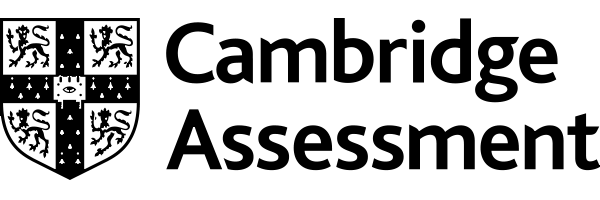 Select 4 questions from across the options below to create an 80 mark, 2 hour paperSelect 2 questions from across the options below to create an 80 mark, 1 hour 30 minute paperSelect 3 questions from the options below to create an 80 mark, 1 hour 45 minute paperSelect 3 questions from the options below to create an 80 mark, 1 hour 45 minute paperSelect 3 questions from the options below to create an 80 mark, 1 hour 45 minute paperModern prose or drama: Part b): Discursive question on the whole set text: 20 marks: AO1, AO2Anita and Me, Never Let Me Go, Animal Farm, An Inspector Calls, My Mother Said I Never Should, DNA19th century prose: Discursive question on the whole novel: 40 marks: AO1, AO2, AO3 and AO4.A Christmas Carol, Great Expectations, Pride and Prejudice, The War of the Worlds, The Strange Case of Dr Jekyll and Mr Hyde, Jane Eyre 2 x Modern prose or drama: Part b): Discursive question on the whole set text: 20 marks: AO1, AO2Anita and Me, Never Let Me Go, Animal Farm, An Inspector Calls, My Mother Said I Never Should, DNAOR2x Poetry across time: Part b): Discursive question ranging across multiple poems from the set cluster: 20 marks: AO1, AO2Love and relationships, Conflict, Youth and AgePoetry across time: Part b): Discursive question ranging across multiple poems from the set cluster: 20 marks: AO1, AO2Love and relationships, Conflict, Youth and AgeShakespeare: Discursive question on the whole play: 40 marks: AO1, AO2, AO3 and AO4.Romeo and Juliet, The Merchant of Venice, Macbeth, Much Ado About NothingWITHWITHWITHPoetry across time: Part b): Discursive question ranging across multiple poems from the set cluster: 20 marks: AO1, AO2Love and relationships, Conflict, Youth and AgeShakespeare: Discursive question on the whole play: 40 marks: AO1, AO2, AO3 and AO4.Romeo and Juliet, The Merchant of Venice, Macbeth, Much Ado About Nothing19th century prose: Discursive question on the whole novel: 40 marks: AO1, AO2, AO3 and AO4.A Christmas Carol, Great Expectations, Pride and Prejudice, The War of the Worlds, The Strange Case of Dr Jekyll and Mr Hyde, Jane Eyre 19th century prose: Discursive question on the whole novel: 40 marks: AO1, AO2, AO3 and AO4.A Christmas Carol, Great Expectations, Pride and Prejudice, The War of the Worlds, The Strange Case of Dr Jekyll and Mr Hyde, Jane Eyre 19th century prose: Discursive question on the whole novel: 40 marks: AO1, AO2, AO3 and AO4.A Christmas Carol, Great Expectations, Pride and Prejudice, The War of the Worlds, The Strange Case of Dr Jekyll and Mr Hyde, Jane Eyre See Example Paper 2See Example Paper 2ORORORSee Example Paper 2See Example Paper 2Shakespeare: Discursive question on the whole play: 40 marks: AO1, AO2, AO3 and AO4.Romeo and Juliet, The Merchant of Venice, Macbeth, Much Ado About NothingShakespeare: Discursive question on the whole play: 40 marks: AO1, AO2, AO3 and AO4.Romeo and Juliet, The Merchant of Venice, Macbeth, Much Ado About NothingShakespeare: Discursive question on the whole play: 40 marks: AO1, AO2, AO3 and AO4.Romeo and Juliet, The Merchant of Venice, Macbeth, Much Ado About NothingTo create a paper that focuses on unseen comparison…To create an 80 mark paper that focuses on analysis of a set text extract… Select questions from across the options below *. Select 2 questions from across the options below Modern prose or drama: Part a): Comparison of a set- text extract with an unseen extract: 20 marks: AO1, AO3, AO2Anita and Me, Never Let Me Go, Animal Farm, An Inspector Calls, My Mother Said I Never Should, DNA19th century prose: Extract-based analysis question: 40 marks: AO1, AO2, AO3 and AO4.A Christmas Carol, Great Expectations, Pride and Prejudice, The War of the Worlds, The Strange Case of Dr Jekyll and Mr Hyde, Jane Eyre Poetry across time: Part a): Comparison of a set poem with an unseen poem: 20 marks: AO1, AO2Love and relationships, Conflict, Youth and Age*If you use the recommended timings for each question, 2 questions would create a 40 mark, 1 hour 30 minute paper.You could choose 4 questions to create an 80 mark paper and reduce the timing available for each question.Shakespeare: Extract based analysis question: 40 marks: AO1, AO2, AO3 and AO4.Romeo and Juliet, The Merchant of Venice, Macbeth, Much Ado About NothingPoetry across time: Part a): Comparison of a set poem with an unseen poem: 20 marks: AO1, AO2Love and relationships, Conflict, Youth and Age*If you use the recommended timings for each question, 2 questions would create a 40 mark, 1 hour 30 minute paper.You could choose 4 questions to create an 80 mark paper and reduce the timing available for each question.Shakespeare: Extract based analysis question: 40 marks: AO1, AO2, AO3 and AO4.Romeo and Juliet, The Merchant of Venice, Macbeth, Much Ado About Nothing